Title of extended abstracts for the 1st International Congress of Environment and Sustainable Development (ICESD1’23), Oran, AlgeriaA. Author1, B. Author2 and C. Author3 (Times New Roman 12, bold, centered, underline presenting author)1Department or laboratory, Institute, Organization, City, Country (Times New Roman 11, centered)2Department or laboratory, Institute, Organization, City, Country (Times New Roman 11, centered)3Department or laboratory, Institute, Organization, City, Country (Times New Roman 11, centered)E-mail: corresponding_author@email.comKeywords: One; Two; Three; … (Up to 6 words, Times New Roman 12, bold)EXTENDED ABSTRACTAuthors are requested to submit an extended abstract between two and three (2-3) pages, all abstracts must be written in English. In order to obtain graphic consistency, the extended summary must be written using Microsoft Word [1]. It should start with the abstract title, authors, authors affiliation and corresponding email [2] followed by keywords (up to six) [3]. Please indicate the presenting author with an underline.Format: The abstract must be written in Word. Use an A4 page setup and make all margins (top, bottom, left, right) 25mm wide. Use Times New Roman 12 point with single-spaced. Headings and subheadings should be in bold [4]. Justify body text left and right.The extended abstracts will be reviewed by the ICESD1’23 Scientific Committee. Abstracts which do not fulfil the format standards will be automatically rejected.Content: Explain the aim and scope of your study, materials and methods used, the results obtained and main conclusions reached. Max 5 figures/photographs can be placed in the abstract. Abstract written in incorrect formats will be rejected.Table 1. Example of table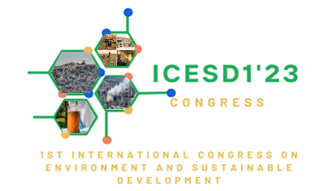 Figure 1. Example of graphReferences[1]	A, Author. Title, Journal, Volume, Page (Year)[2]	B, Author. Title, Journal, Volume, Page (Year)[3]	C, Author. Title of Book, Publisher, City (Year)[4]	D, Author. Title, Conference, Dates, City, Country, Page (Year)Example 1Example 2Example 3Result 1111111111111Result 2222222222222Result 3333333333333Result 4444444444444Result 5555555555555Result 6666666666666Result 7777777777777